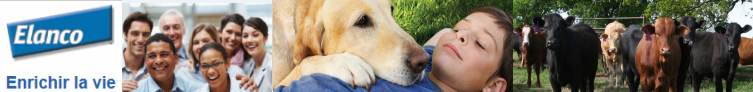 Elanco France SAS, est une filiale d'Eli Lilly and Company. Fondé en 1954, Elanco commercialise dans le monde entier des produits pharmaceutiques pour animaux de rente et animaux de compagnie. La division exerce des activités clés en Amérique du Nord, en Europe, au Moyen-Orient, en Asie et en Amérique latine, et commercialise ses produits dans plus de 100 pays. Autour de nos valeurs, excellence, respect des individus et intégrité, nous proposons des missions riches et opérationnelles, avec de réelles responsabilités permettant à chacun de s’exprimer librement pour donner le meilleur de lui-même.Entreprise de référence pour de nombreux vétérinaires praticiens à travers le monde, nous recherchons : Délégué(e) vétérinaire animaux de compagnie   H-FVotre mission chez ElancoDans le cadre de la politique générale de l’entité et en coordination avec le directeur régional des ventes, votre objectif est d’entretenir un portefeuille de client et de développer le chiffre d’affaires de la gamme de produits de la Business Unit Animaux de compagnie. Dans ce cadre, vous veillerez à l’application et à l’évolution des missions suivantes :Développer le portefeuille clientsTransmettre des messages clés et l’information scientifique sur les produits de la gammeSusciter et générer la demande chez les ayants droit identifiés Atteindre les objectifs de ventes sur votre secteurMettre en œuvre et exécuter les programmes de marketing et les initiatives auprès des clients ; Animer des ré et participer au salons & congres professionnelsPoste en CDI cadre en forfait jourLieu : Deux postes sont à pouvoir : Secteur île de France : Essonne (91) et Seine-et-Marne (77)Secteur Ouest : Charente (16), Charente-Maritime (17), Deux-Sèvres (79), Vienne (86) et Hautes Vienne (87). Profil recherchéVous possédez un diplôme Bac +2 ou plus dans le domaine agricole, agronome ou scientifique et disposez d’une expérience professionnelle de 2 à 3 ans, idéalement sur poste similaire. Proactivité, esprit d’équipe, véritable aisance relationnelle font également partie de vos compétences.Organisé(e), et rigoureux(se) vous savez faire preuve d’adaptabilité et de réactivité.Enfin vous maîtrisez les outils informatiques (Excel et Powerpoint notamment), et avez une bonne compréhension de l’anglais. 